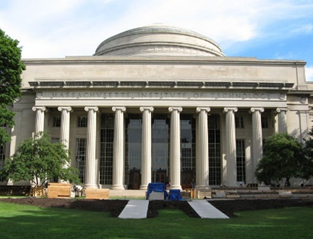  RMW17The 17th Workshop on Reactive Metal ProcessingMarch 8 (Fri.) – 9 (Sat.), 2024 @ Boston/Cambridge(After TMS 2024, March 3 (Sun.) – 7 (Thu.), 2024 @ Orlando, Florida)Organizers:Donald R. Sadoway,      	        	Massachusetts Institute of TechnologyToru H. Okabe,    	        		Institute of Industrial Science (IIS),                                	        		The University of TokyoAntoine Allanore,           		Massachusetts Institute of TechnologyShunsuke Yagi,   	        		IIS, The University of TokyoProgram Coordinators:Takanari Ouchi,   	        		IIS, The University of TokyoGen Kamimura,   	        		Massachusetts Institute of TechnologyIsaac Oda-Bayliss,         		IIS, The University of TokyoEthan Benderly-Kremen, 		Massachusetts Institute of TechnologyKai Shimada,         			IIS, The University of TokyoSponsorsThe Rare Metal Research Workshop, one of the Special Research Groups organized by the Foundation for the Promotion of Industrial Science (FPIS) (RC-40: directed by Prof. T. H. Okabe, RC-104: directed by Prof. S. Yagi)Research Center for Sustainable Material Energy Integration (SUSMAT)Institute of Industrial Science, The University of Tokyo (IIS UTokyo SYMPOSIUM No.118)http://www.okabe.iis.u-tokyo.ac.jp/core-to-core/rmwThe 17th Workshop on Reactive Metal Processing(IIS UTokyo SYMPOSIUM No.118)March 8 (Fri.) – March 9 (Sat.), 2024, MIT, Cambridge, MA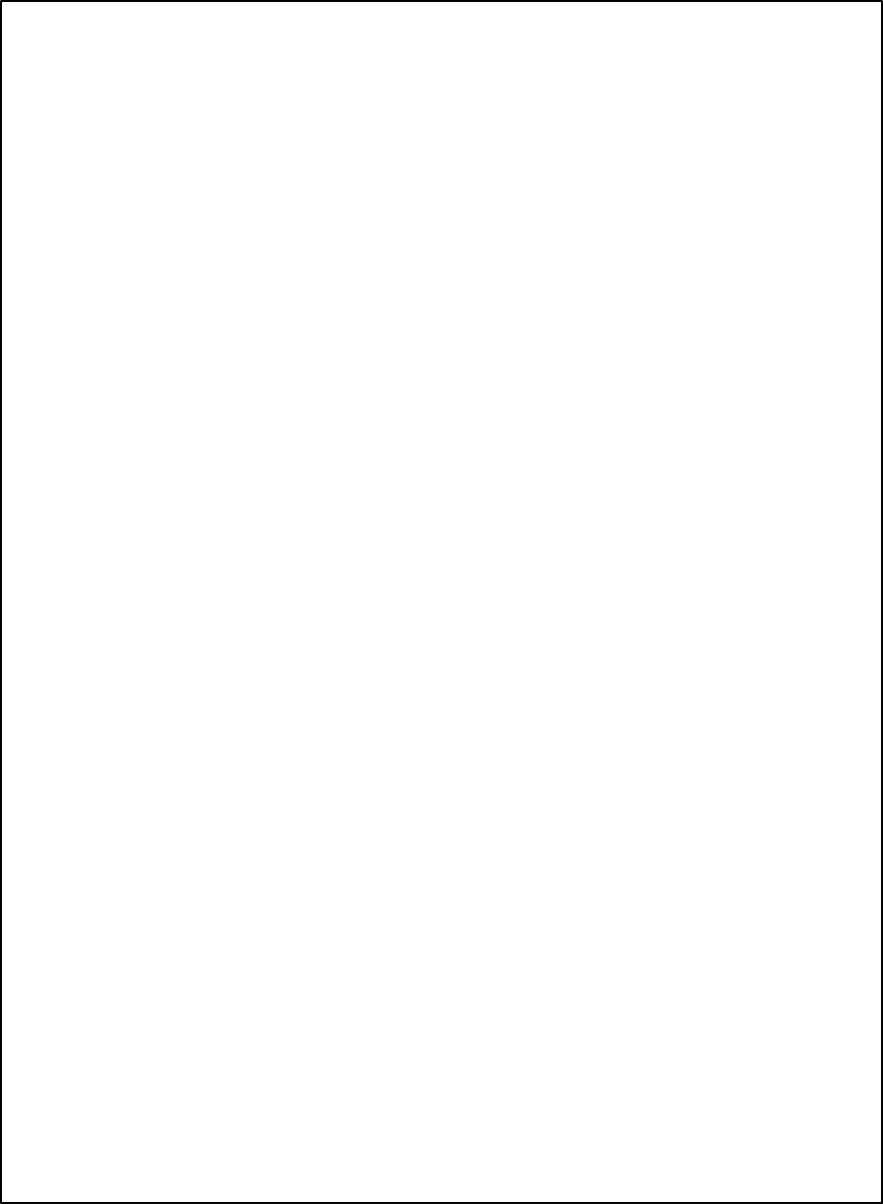 Time:1st day:  on March 8 (10:00 – 17:00 and Banquet at 18:30)2nd day: on March 9 (10:00 – 14:00)
Refreshments will be served around 9:00 AM on both days.Venue:Haus Allen Room (MIT)Le Méridien CambridgeRegistration Fee:$300 / personOrganizers:Prof. Donald R. Sadoway,        	Massachusetts Institute of TechnologyProf. Toru H. Okabe,   		IIS, The University of TokyoProf. Antoine Allanore,    	Massachusetts Institute of TechnologyProf. Shunsuke Yagi,   		IIS, The University of TokyoProgram Coordinators:Takanari Ouchi,         		IIS, The University of TokyoGen Kamimura,          		Massachusetts Institute of TechnologyIsaac Oda-Bayliss,                   	IIS, The University of TokyoEthan Benderly-Kremen,          	Massachusetts Institute of TechnologyKai Shimada,                   	IIS, The University of TokyoSponsors:The Rare Metal Research Workshop, one of the Special Research Groups organized by the Foundation for the Promotion of Industrial Science (FPIS) (RC-40: directed by Prof. T. H. Okabe)Research Center for Sustainable Material Energy Integration (SUSMAT)Institute of Industrial Science, The University of Tokyo (IIS UTokyo SYMPOSIUM No.118)Contact:Isaac Oda-Bayliss, IIS, The University of TokyoE-mail: aisaku-oda@g.ecc.u-tokyo.ac.jpWorkshop ProgramDay 1 								                		  Morning, March 8 (Friday), 2024 @ Haus Allen Room (MIT)19:00 – 10:00	Coffee & Breakfast Service10:00 – 10:10	Opening RemarksProf. Antoine Allanore         	Massachusetts Institute of TechnologySession Chair: Prof. Antoine Allanore10:10 – 10:40	The Impact of Inert Anode Technology on Primary Aluminum SmeltingDonald R. SadowayMassachusetts Institute of Technology10:40 – 11:00	BreakSession Chair: Prof. Jungshin Kang11:00 – 11:30	Origin of Catalytic Activity for Oxygen Evolution ReactionShunsuke Yagi	IIS, The University of Tokyo11:30 – 12:00	Electrolytic Production of Iron in Molten SulfidesAntoine Allanore	Massachusetts Institute of Technology12:00 – 13:00	LunchSession Chair: Prof. Adam C. Powell IV13:00 – 13:30	Iron- and Steel-Making Slag Valorization ~Some Trials toward Sustainable Society in Japan~Kazuki Morita	The University of Tokyo13:30 – 14:00	Recycling Li-Ion Batteries - A Crucial Step Towards SustainabilityRagnhild Elizabeth Aune	Norwegian University of Science and Technology14:00 – 14:20	Photo & BreakSession Chair: Dr. Gen Kamimura14:20 – 15:20	3-min Short Presentation by Poster Presenters 15:20 – 16:20	Poster Session at the Haus Room and Allen Room at Building 3618:00 –		Reception	@ Le Méridien Cambridge18:30 –		Banquet	@ Le Méridien CambridgeDay 2 							                			  Morning, March 9 (Saturday), 2024 @ Haus Allen Room (MIT)9:00 – 10:00	Coffee & Breakfast Service10:00 – 10:10	Opening RemarksProf. Shunsuke Yagi	IIS, The University of TokyoSession Chair: Prof. Shunsuke Yagi10:10 – 10:40	SOLSTICE – European molten salt battery researchOle Kjos	SINTEF Industry10:40 – 11:00	BreakSession Chair: Dr. Takanari Ouchi11:00 – 11:30	Investigation of deoxidation method for off-grade titanium sponge using Mg metal under high hydrogen chemical potentialJungshin Kang	Seoul National University11:30 – 12:00	Metal Production in the Age of RenewablesAdam C. Powell IV	Worcester Polytechnic Institute12:00 – 12:10	Information for the Next RMWProf. Toru H. OkabeIIS, The University of Tokyo12:10 – 12:20 	Closing Remarks                	Prof. Donald R. SadowayMassachusetts Institute of Technology12:20 – 13:30	Lunch13:30 –		Laboratory TourList of Poster Presenters 				                			  Effect of Vanadium Doping on α-KxMnO2 Positive Electrode Active Materials for Rechargeable Magnesium Batteries
Isaac Oda-Bayliss1,2,
1Department of Materials Engineering, Graduate School of Engineering, The University of Tokyo
2Institute of Industrial Science, The University of TokyoSulfidation treatment of apatite for alternative phosphorus fertilizers
Ava Waitz1,
1Massachusetts Institute of TechnologyElectrochemical Behavior of Alkaline Hematite Reduction
Gavin Winter1,
1Massachusetts Institute of TechnologyIron production through Molten Sulfide electrolysis
Kimaya Suryarao1,
1Massachusetts Institute of TechnologyDissolved Gas Studies in Molten Chloride Salts
Nathan Bradshaw1,
1Massachusetts Institute of TechnologyRecovery of REE from magnets via non-oxidative pathway
Zachary Adams1,
1Massachusetts Institute of TechnologyConcentration of precious metals from ores or scraps using electrochemical anodic deposition in molten salt electrolyte
Yuka Kujiraoka1,2,
1Department of Materials Engineering, Graduate School of Engineering, The University of Tokyo
2Institute of Industrial Science, The University of TokyoZero Emission Silicon and Manganese Production through Electrowinning
Gøril Jahrsengene1,
1SINTEFList of Poster Presenters 				                			  Molten salt electrolysis of MgO using high-density metal cathode and vacuum distillation for the production of high-purity Mg metal
Hyeong-Jun Jeoung1,
1Seoul National UniversityDifferential Thermal Analysis of Nickel Sulfide for Molten Sulfide Electrolysis
Lucas Marden1,
1Massachusetts Institute of TechnologyThe intrinsic chemical reaction rate for the sulfidation of artificial ferric oxide
Matthew Michalek1,
1Massachusetts Institute of TechnologyRecycling of Magnesium alloy using G-METS distillation
Daniel Mc Arthur Sehar1,
1Worcester Polytechnic InstituteDevelopment of a new deoxidation method for titanium using the vapors of rare earth metals and yttrium chloride
Tomoki Yamazaki1,2,
1Department of Materials Engineering, Graduate School of Engineering, The University of Tokyo
2Institute of Industrial Science, The University of TokyoThe Catalytic Activity of Transition Metal Doped α-MnO2 for Oxygen Evolution Reaction
Kai Shimada1,2,
1Department of Materials Engineering, Graduate School of Engineering, The University of Tokyo
2Institute of Industrial Science, The University of TokyoMetal Leaching And Multiple Effect Distillation for Rare Earth Magnet Recycling
Emmanuel Offei Opoku1,
1Worcester Polytechnic InstituteMonte Carlo Cost Modeling of Magnesium Primary Production
Isaak Donley Olson1,
1Worcester Polytechnic InstituteReduced Order Model of Magnesium Distillation Apparatus 
Artem Iurkovskyi1, Armaghan Telgerafchi1,
1Worcester Polytechnic InstituteHistory of RMW									2006 	The 1st Workshop on Reactive Metal Processing (RMW1)        	March 17 (Fri.) - March 19 (Sat.), Cambridge, MIT2006 	The 2nd Workshop on Reactive Metal Processing (RMW2)        	November 16 (Thurs.) - November 17 (Fri.), Tokyo, The University of Tokyo2007 	The 3rd Workshop on Reactive Metal Processing (RMW3)        	March 2 (Fri.) - March 3 (Sat.), Cambridge, MIT2008   	The 4th Workshop on Reactive Metal Processing (RMW4)   	        	March 14 (Fri.) - March 15 (Sat.), Cambridge, MIT2010 	The 5th Workshop on Reactive Metal Processing (RMW5)        	February 18 (Thurs.) - February 19 (Fri.), Seattle, Red Lion Hotel on 5th Avenue2011 	The 6th Workshop on Reactive Metal Processing (RMW6)        	March 4 (Fri.) - March 5 (Sat.), Pasadena, Caltech2012 	The 7th Workshop on Reactive Metal Processing (RMW7)        	March 16 (Fri.) - March 17 (Sat.), Cambridge, MIT2013 	The 8th Workshop on Reactive Metal Processing (RMW8)        	March 8 (Fri.) - March 9 (Sat.), Cambridge, MIT2014 	The 9th Workshop on Reactive Metal Processing (RMW9)        	February 21 (Fri.) - February 22 (Sat.), Pasadena, Caltech2015 	The 10th Workshop on Reactive Metal Processing (RMW10)        	March 20 (Fri.) - March 21 (Sat.), Cambridge, MIT2016 	The 11th Workshop on Reactive Metal Processing (RMW11)
	February 19 (Fri.) - February 20 (Sat.), Cambridge, MIT2017 	The 12th Workshop on Reactive Metal Processing (RMW12)        	March 3 (Fri.) - March 4 (Sat.), Cambridge, MIT2018 	The 13th Workshop on Reactive Metal Processing (RMW13)        	March 16 (Fri.) - March 17 (Sat.), Cambridge, MIT2019 	The 14th Workshop on Reactive Metal Processing (RMW14)        	March 15 (Fri.) - March 16 (Sat.), Cambridge, MIT2020	The 15th Workshop on Reactive Metal Processing (RMW15)    	February 28 (Fri.) - February 29 (Sat.), San Diego, UC San Diego2023	The 16th Workshop on Reactive Metal Processing (RMW16)    	March 24 (Fri.) - March 25 (Sat.), Cambridge, MITRMW1 in 2006 at MIT				          RMW2 in 2006 at IIS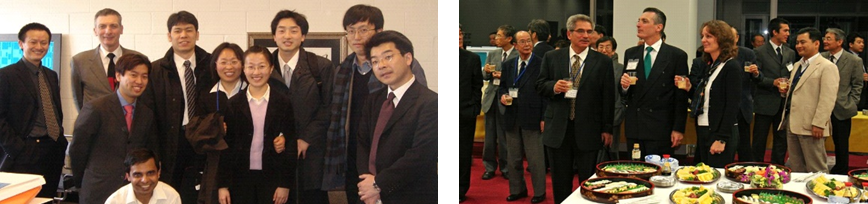 RMW5 in 2010 at Seattle				          RMW16 in 2023 at MIT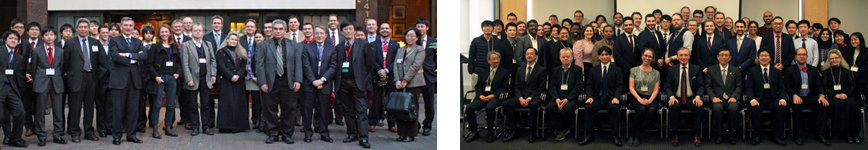 List of Participants									List of Participants									Venue Details										Workshop:Haus Allen RoomBuilding 36, Room 462 (4th floor)50 Vassar St, Cambridge, MA 02139Interactive Campus Map available at: http://whereis.mit.edu/Banquet:Le Méridien Boston Cambridge20 Sidney St, Cambridge, MA 02139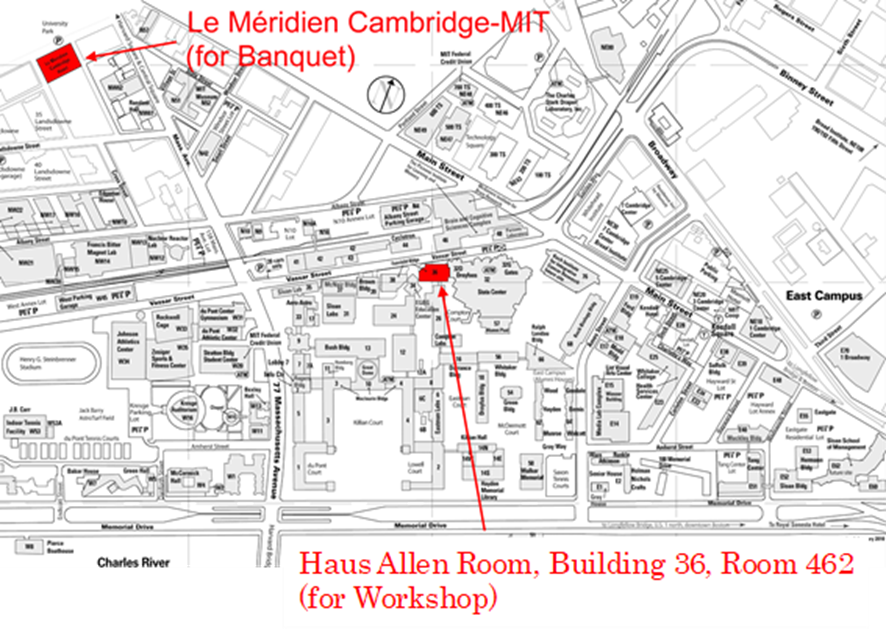 Adam PowellAssociate ProfessorWorcester Polytechnic InstituteAntoine AllanoreProfessorMITArmaghan TelgerafchiPhD graduate studentWorcester Polytechnic InstituteArtem IurkovskyiUndergraduate ResearcherWorcester Polytechnic InstituteAva WaitzGraduate StudentMITBenjamin SabatiniPostdoctoral AssociateMITBohdanna NaidychPostdoctoral AssociateSadoway Labs FoundationCaspar StinnPrincipal ScientistOutokumpuCharles BouryGraduate StudentMITDaniel Mc Arthur SeharPhD graduate studentWorcester Polytechnic InstituteDonald SadowayProfessor EmeritusMITEgil SkybakmoenResearch ManagerSINTEFEmmanuel OpokuResearch AssistantWorcester Polytechnic InstituteEthan Benderly-KremenGraduate StudentMITEve MeltzerGraduate StudentMITGavin WinterGraduate StudentMITGen KamimuraPostdoctoral AssociateMITGøril JahrsengeneResearch ScientistSINTEFHiroyuki IwasakiTechnical advisorKINA CorporationHyeong-Jun JeoungGraduate StudentSeoul National UniversityIsaac Oda-BaylissGraduate StudentIIS, The University of TokyoIsaak OlsonUndergraduate Research AssistantWorcester Polytechnic InstituteJacob BrownCTOMagratheaJohanna CastilloAssistantWorcester Polytechnic InstituteJohn van EeghenDirectorUS Green Magnesium LLCJonathan ParasHarry S. Truman FellowSandia National LaboratoriesJoseph LessardMaterials EngineerApple Inc.Jungshin KangAssistant ProfessorSeoul National UniversityKai ShimadaGraduate StudentIIS, The University of TokyoKali SimondsEngineerSadoway Labs FoundationKatie DaehnResearch ScientistMITKazuki MoritaProfessorThe University of TokyoKim PeaceInternational ConsultantPhoenix TailingsKimaya SuryaraoGraduate StudentMITLucas MardenUndergraduate StudentMITMasatoshi UenoManaging DirectorKomatsuMatthew HumbertStaff ScientistSadoway Labs FoundationMatthew MichalekGraduate StudentMITMidori YoneyamaAdministrative StaffIIS, The University of TokyoNatalie ChapmanGraduate StudentMITNathan BradshawGraduate StudentMITNathan HastingsStudentWorcester Polytechnic InstituteOle KjosSenior Research ScientistSINTEF IndustryRagnhild AuneProfessorNTNURichard BradshawCOOSadoway Labs FoundationRichard SalvucciPrincipal Development EngineerPhoenix TailingsRin HirotaniAdministrative StaffIIS, The University of TokyoShingo KatayamaAdvisorNIPPON DENKO Co., Ltd.Shunsuke YagiAssociate ProfessorIIS, The University of TokyoSung-Hun ParkPostdoctoral AssociateSeoul National UniversityTae-Hyuk LeeSenior ResearcherKIGAMTakanari OuchiAssistant ProfessorIIS, The University of TokyoTatsuya NakazawaSection ManagerTANAKA Precious MetalsTomás VillalonCTOPhoenix TailingsTomoki YamazakiGraduate StudentIIS, The University of TokyoToru OkabeProfessorIIS, The University of TokyoXueqi PangPostdoctoral AssociateSadoway Labs FoundationYuka KujiraokaGraduate StudentIIS, The University of TokyoZachary AdamsGraduate StudentMIT